Das Pergamonmuseum beherbergt drei Museen: die Antikensammlung, das Vorderasiatische Museum und das Museum für Islamische, griechische und römischen Kunst .Die wichtigsten Monumenten sind der Pergamonaltar, das Ischtertor und die Prozessionstrasse von Babylon.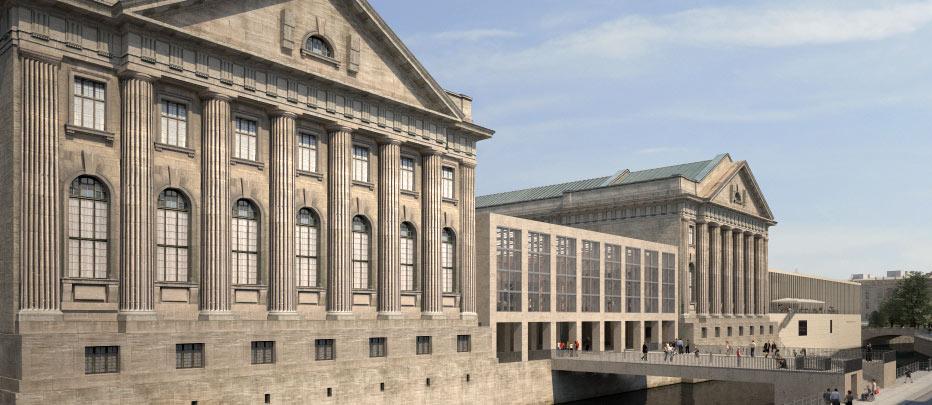 